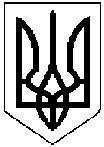 СЕМЕНІВСЬКА РАЙОННА РАДАПОЛТАВСЬКОЇ ОБЛАСТІРІШЕННЯ(п’ятнадцята  сесія сьомого скликання)28.04.2017 Про затвердження акту приймання-передачі майнового комплексу  компактного проживання самотніхосіб похилого вікуКеруючись статтею 43 Закону України « Про місцеве самоврядування в Україні», відповідно до Закону України «Про передачу об’єктів права державної та комунальної власності»,  на виконання рішення чотирнадцятої  сесії районної ради сьомого скликання від 21.02.2017  року «Про передачу майна в межах спільної власності» та враховуючи рекомендації постійної  комісії районної ради з питань економічного розвитку та управління комунальним майном,районна рада вирішила:1.Затвердити акт приймання-передачі майнового комплексу компактного проживання самотніх осіб похилого віку, розташованого за адресою: Полтавська обл., Семенівський район, с. Біляки, вул. Центральна, 41  із спільної власності територіальних громад сіл, селища Семенівського району, в особі Семенівської районної ради у комунальну власність Біляківської територіальної громади, в особі Біляківської сільської ради (додається).          2.Контроль за виконанням цього рішення покласти на постійну комісію районної ради з питань економічного розвитку та управління комунальним майном (Тарапунець Т. Г.).Голова районної ради                  		                                               В.Юрченко                                                                                              ЗАТВЕРДЖЕНО:  рішенням п’ятнадцятої сесіїрайонної ради сьомогоскликання від 28.04.2017АКТприймання-передачі майнового комплексу компактного проживання самотніх осіб похилого віку       Комісія створена відповідно до рішення чотирнадцятої сесії районної ради сьомого скликання від 21.02.2017 року, наказу начальника відділу управління майном Семенівської районної ради № 01-04\04 від 10.04.2017 р.  у складі:Голова комісії – Сербин Володимир Миколайович, заступник голови Семенівської районної ради (за згодою);Члени комісії:Романенко Володимир Іванович, начальник відділу управління майном Семенівської районної ради;Личковаха Тетяна В’ячеславівна, головний спеціаліст відділу управління майном районної ради;Мидловець Роман Миколайович, Біляківський сільський голова, (за згодою);Гаркуша Галина Іванівна, бухгалтер Біляківської сільської ради, (за згодою);Кравченко Людмила Іванівна, депутат Біляківської сільської ради (за згодою);      12 квітня 2017 року комісія провела  приймання-передачу майнового комплексу компактного проживання самотніх осіб похилого віку, що є спільною власністю територіальних громад сіл, селища Семенівського району, в особі Семенівської районної ради і передається у комунальну власність Біляківської територіальної громади, в особі Біляківської сільської ради.Керуючись ст. 7 Закону України «Про передачу майна об’єктів права державної та комунальної власності», рішенням чотирнадцятої сесії районної ради сьомого скликання від 21.02.2017 та враховуючи пропозиції комісії,  Семенівська  районна рада передає зі спільної власності територіальних громад сіл, селища Семенівського району, а  Біляківська територіальна громада   в особі Біляківської сільської ради  приймає у комунальну власність майновий комплекс компактного проживання самотніх осіб похилого віку до складу якого входять:1.Основні засоби:- Технічна документація із землеустрою 1 шт. – 2755,58 грн.;- Технічний паспорт 1 шт. – 1520,10 грн.;- Робочий проект реконструкції приміщення 1шт.-18168,69грн.Цей акт  складено у 2-х примірниках на 2-х (двох) аркушах,що мають однакову юридичну силу:   1-й  Біляківській територіальній громаді в особі Біляківської  сільської ради   2-й    відділу управління майном Семенівської районної ради.  Голова комісії              _____________________  Сербин В. М.            Члени комісії                                        _____________________   Романенко В.І.                                             _____________________   Личковаха Т. В.                                                 _____________________   Мидловець Р.М.                                       _____________________   Гаркуша Г.І.                                       _____________________   Кравченко Л.І.- Головний корпус - 190066,59 грн.;- Кухня - 23750,00 грн.;- Погріб 1 - 1541,00 грн.;- Льодник -  695,00 грн.;- Погріб - 21340,00 грн.;- Огорожа - 1797,00 грн.;2.Інші необоротні активи:- Електричний лічильник №10530 - 18,58 грн.;- Димохід - 640,00 грн.;- Радіатор 6 шт. - 280,00 грн.;          - Сейф - 53,00 грн.;